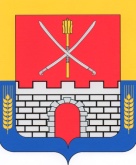 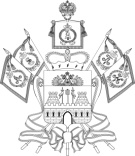 АДМИНИСТРАЦИЯПРОЧНООКОПСКОГО СЕЛЬСКОГО ПОСЕЛЕНИЯНОВОКУБАНСКОГО РАЙОНАПОСТАНОВЛЕНИЕот 04.07.2022										№ 35 ст. ПрочноокопскаяОб утверждении порядка проведения проверки соблюдения гражданином, замещавшим в администрации Прочноокопского сельского поселения Новокубанского района должность муниципальной службы, запрета на замещение на условиях трудового договора должности в организации и (или) на выполнение работ (оказание данной организации услуг) на условиях гражданско-правового договора (гражданско-правовых договоров) в случаях, предусмотренных федеральными законами, если отдельные функции муниципального управления данной организацией входили в должностные (служебные) обязанности муниципального служащего, и соблюдения работодателем условий заключения трудового договора (гражданско-правового договора) с таким гражданиномВ соответствии со статьей 64.1 Трудового кодекса Российской Федерации, с частью 6 статьи 12 Федерального закона от 25 декабря 2008 года № 273-ФЗ «О противодействии коррупции», части 4 статьи 14 Федерального закона от 02 марта 2007 года № 25-ФЗ «О муниципальной службе в Российской Федерации», п о с т а н о в л я ю:1. Утвердить Порядок проведения проверки соблюдения гражданином, замещавшим должность муниципальной службы, запрета на замещение на условиях трудового договора должности в организации и (или) на выполнение работ (оказание данной организации услуг) на условиях гражданско-правового договора (гражданско-правовых договоров) в случаях, предусмотренных федеральными законами, если отдельные функции муниципального управления данной организацией входили в должностные (служебные) обязанности муниципального служащего, и соблюдения работодателем условий заключения трудового договора (гражданско-правового договора) с таким гражданином (далее - Порядок).2. Контроль за выполнением настоящего постановления оставляю за собой.3. Постановление вступает в силу со дня его официального опубликования в информационном бюллетене «Вестник Прочноокопского сельского поселения» и подлежит размещению на официальном сайте администрации Прочноокопского сельского поселения Новокубанского района (https://prochnookopsk.ru/).Глава Прочноокопского сельского поселения Новокубанского района 							Р.Ю.ЛысенкоПРИЛОЖЕНИЕк постановлению администрацииПрочноокопского  сельского поселенияНовокубанского  районаот _______________ года № _________Порядок проведения проверки соблюдения гражданином, замещавшим в администрации Прочноокопского сельского поселения Новокубанского района должность муниципальной службы, запрета на замещение на условиях трудового договора должности в организации и (или) на выполнение работ (оказание данной организации услуг) на условиях гражданско-правового договора (гражданско-правовых договоров) в случаях, предусмотренных федеральными законами, если отдельные функции муниципального управления данной организацией входили в должностные (служебные) обязанности муниципального служащего, и соблюдения работодателем условий заключения трудового договора (гражданско-правового договора) с таким гражданином (далее - Порядок)1. Настоящий Порядок разработан в соответствии с частью 6 статьи 12 Федерального закона от 25 декабря 2008 года № 273-ФЗ «О противодействии коррупции» (далее - Федеральный закон № 273-ФЗ) и определяет порядок осуществления проверки:1.1.соблюдения гражданином, замещавшим должность муниципальной службы, включенную в перечень должностей муниципальной службы администрации Прочноокопского сельского поселения Новокубанского района, при назначении на которые граждане обязаны представлять сведения о своих доходах, об имуществе и обязательствах имущественного характера, а также сведения о доходах, об имуществе и обязательствах имущественного характера своих супруги (супруга) и несовершеннолетних детей, при замещении которых муниципальные служащие обязаны представлять сведения о своих доходах, расходах, об имуществе и обязательствах имущественного характера, а также сведения о доходах, расходах, об имуществе и обязательствах имущественного характера своих супруги (супруга) и несовершеннолетних детей, а также в перечень должностей муниципальной службы администрации Прочноокопского сельского поселения Новокубанского района, при замещении которых (далее - Перечни должностей), в течение двух лет после увольнения с муниципальной службы администрации Прочноокопского сельского поселения Новокубанского района (далее - муниципальная служба) обязан при заключении трудовых договоров или гражданско-правовых договоров, указанных в части 1 статьи 12 Федерального закона «О противодействии коррупции», сообщать представителю нанимателя (работодателю) сведения о последнем месте муниципальной службы, утвержденный муниципальным правовым актом (далее – гражданин), в течение двух лет со дня увольнения с муниципальной службы запрета на замещение на условиях трудового договора должности в организации и (или) на выполнение в организации работ (оказание услуг) на условиях гражданско-правового договора (гражданско-правовых договоров) в течение месяца стоимостью более ста тысяч рублей, если отдельные функции муниципального (административного) управления данной организацией входили в должностные (служебные) обязанности муниципального служащего без согласия комиссии по соблюдению требований к служебному поведению муниципальных служащих и урегулированию конфликта интересов администрации Прочноокопского сельского поселения Новокубанского района (далее - комиссия);1.2. соблюдения работодателем условий заключения трудового договора или соблюдения условий заключения гражданско-правового договора с гражданином.2. Основаниями для осуществления проверки, являются:2.1. Письменная информация, поступившая от работодателя, заключившего трудовой договор или гражданско-правовой договор с гражданином, замещавшим должность муниципальной службы в порядке, предусмотренном постановлением Правительства Российской Федерации от 21.01.2015 № 29 «Об утверждении Правил сообщения работодателем о заключении трудового или гражданско-правового договора на выполнение работ (оказание услуг) с гражданином, замещавшим должности государственной или муниципальной службы, перечень которых устанавливается нормативными правовыми актами Российской Федерации», о заключении трудового договора (гражданско-правового договора) с гражданином.2.2. Непредставление письменной информации от работодателя в течение 10 дней с даты заключения трудового (гражданско-правового) договора, если Комиссией было принято решение о даче согласия гражданину, письменно обратившемуся в Комиссию о намерении заключить с данным работодателем трудовой (гражданско-правовой) договор, на замещение должности на условиях трудового договора в организации либо выполнение работ (оказание услуг) на условиях гражданско-правового договора в организации, если отдельные функции по муниципальному (административному) управлению этой организацией входили в его должностные (служебные) обязанности.2.3. Письменная информация, представленная правоохранительными органами, иными государственными органами, органами местного самоуправления, их должностными лицами, организациями и гражданами (далее – лица, направившие информацию), о заключении с гражданином трудового договора на замещение должности в организации либо выполнении работ (оказании услуг) на условиях гражданско-правового договора в организации, если отдельные функции по муниципальному (административному) управлению этой организацией входили в его должностные (служебные) обязанности.3. Информация анонимного характера не может служить основанием для проверки.4. Проверка, предусмотренная пунктом 1 настоящего порядка, осуществляется на основании распоряжения главы Прочноокопского сельского поселения Новокубанского района, которое принимается отдельно в отношении каждого гражданина, замещавшего должность муниципальной службы. 5. При осуществлении проверки подлежат установлению следующие фактические обстоятельства: а) замещение гражданином, указанным в пункте 1 настоящего порядка, должности муниципальной службы, включенной в перечни должностей;б) истечение (неистечение) двухлетнего срока со дня увольнения с муниципальной службы гражданина, замещавшего должность муниципальной службы, до дня заключения трудового договора (гражданско-правового договора), указанного в пункте 1 настоящего порядка;в) наличие (отсутствие) отдельных функций муниципального управления в отношении организации, указанной в пункте 1 настоящего порядка, в должностных (служебных) обязанностях гражданина, замещавшего должность муниципальной службы;г) наличие (отсутствие) решения соответствующей комиссии о даче согласия (отказе) гражданину, замещавшему должность муниципальной службы, на замещение на условиях трудового договора должности в организации и (или) на выполнение в данной организации работ (оказание данной организации услуг) на условиях гражданско-правового договора (гражданско-правовых договоров).6. Проверка, предусмотренная пунктом 1 настоящего Порядка, и информирование о ее результатах осуществляется специалистом администрации Прочноокопского сельского поселения Новокубанского района, отвечающим за кадровую работу (далее - специалистом), в срок, не превышающий 7 рабочих дней со дня поступления в администрацию информации о возникновении одного из оснований для проведения проверки, указанных в пункте 2 настоящего Порядка. Результаты проверки оформляются в срок, указанный в абзаце первом настоящего пункта, в виде заключения. 7. По результатам проверки главе Прочноокопского сельского поселения Новокубанского района представляется заключение о ее результатах. При этом в заключении должен содержаться один из следующих выводов:а) о соблюдении гражданином, замещавшим должность муниципальной службы, запрета на замещение на условиях трудового договора должности в организации и (или) на выполнение в данной организации работ (оказание данной организации услуг) на условиях гражданско-правового договора (гражданско-правовых договоров);б) о несоблюдении гражданином, замещавшим должность муниципальной службы, запрета на замещение на условиях трудового договора должности в организации и (или) на выполнение в данной организации работ (оказание данной организации услуг) на условиях гражданско-правового договора (гражданско-правовых договоров).Заключение подписывается специалистом администрации Прочноокопского сельского поселения Новокубанского района, проводившим проверку и главой Прочноокопского сельского поселения Новокубанского района в течение 3 рабочих дней со дня окончания проверки8. В случае поступления информации, предусмотренной пунктом 2.1 пункта 2 настоящего Порядка специалист:а) регистрирует поступившее письмо в течение 1 рабочего дня со дня его поступления в журнале регистрации заявлений о даче согласия на замещение должностей в коммерческой или некоммерческой организации, либо на выполнение работы (оказания услуг) на условиях гражданско - правового договора в коммерческой или некоммерческой организации гражданам, уволенным с муниципальной службы;б) проверяет наличие в личном деле лица, замещавшего должность муниципальной службы, копии протокола заседания Комиссии по соблюдению требований к служебному поведению муниципальных служащих и урегулированию конфликта интересов (выписки из него) с решением о даче гражданину согласия на замещение должности либо выполнение работ (оказание услуг) на условиях гражданско-правового договора в организации, если отдельные функции по муниципальному управлению этой организацией входили в его должностные (служебные) обязанности (далее – протокол с решением о даче согласия).При наличии протокола с решением о даче согласия, специалист информирует главу Прочноокопского сельского поселения Новокубанского района о соблюдении гражданином, замещавшим должность муниципальной службы, и работодателем требований Федерального закона от 25 декабря 2008 года  № 273-ФЗ «О противодействии коррупции» (далее - Федеральный закон                       № 273-ФЗ). При отсутствии протокола с решением о даче согласия либо при наличии протокола с решением об отказе гражданину в замещении должности либо в выполнении работ (оказании услуг) на условиях гражданско-правового договора в организации, если отдельные функции по муниципальному (административному) управлению этой организацией входили в его должностные (служебные) обязанности, специалист готовит заключение о несоблюдении гражданином запрета, указанного в пункте 1.1 настоящего Порядка.Письмо работодателя и заключение специалиста приобщается к личному делу гражданина, замещавшего должность муниципальной службы.9. Заключение специалиста о несоблюдении гражданином запрета, указанного в пункте 1.1 настоящего Порядка, направляется главе администрации Прочноокопского сельского поселения Новокубанского района в течение 3 рабочих дней со дня окончания проверки.Информация о несоблюдении гражданином требований Федерального закона № 273-ФЗ направляется работодателю в течение 3 рабочих дней со дня получения заключения специалиста по кадровой работе. Работодатель также информируется об обязательности прекращения трудового или гражданско-правового договора на выполнение работ (оказание услуг), гражданином, замещавшим должность муниципальной службы в соответствии с частью 3 статьи 12 Федерального закона № 273-ФЗ.Одновременно администрация Прочноокопского сельского поселения Новокубанского района в течение 3 рабочих дней информирует правоохранительные органы в целях осуществления контроля за выполнением работодателем требований Федерального закона № 273-ФЗ.10. В случае не поступления письменной информации от работодателя в течение 10 дней с даты заключения трудового (гражданско-правового) договора, указанной в обращении гражданина о даче согласия на замещение на условиях трудового договора должности в организации и (или) на выполнение в данной организации работ (оказание данной организации услуг) информация о несоблюдении работодателем обязанности предусмотренной частью 4 статьи 12 Федерального закона № 273-ФЗ направляется администрацией Прочноокопского сельского поселения Новокубанского района в правоохранительные органы в течение 3 рабочих дней со дня получения заключения специалиста по кадровой работе.	В случае поступления письменной информации от работодателя о заключении трудового (гражданско-правового) договора в указанный срок, письменная информация работодателя приобщается к личному делу гражданина, замещавшего должность муниципальной службы.11. При поступлении информации, предусмотренной подпунктом 2.3 пункта 2 настоящего Порядка, специалист по кадровой работе администрации Прочноокопского сельского поселения Новокубанского района проверяет наличие в личном деле лица, замещавшего должность муниципальной службы:а) протокола с решением о даче согласия;б) письменной информации работодателя о заключении трудового договора (гражданско-правового договора) с гражданином, замещавшим должность муниципальной службы.В случае наличия указанных документов специалист администрации Прочноокопского сельского поселения Новокубанского района готовит заключение о соблюдении гражданином и работодателем требований законодательства о противодействии коррупции. Заключение направляется главе Прочноокопского сельского поселения Новокубанского района в течение 3 рабочих дней со дня окончания проверки. Информация о соблюдении гражданином и работодателем требований законодательства о противодействии коррупции направляется администрацией Прочноокопского сельского поселения Новокубанского района в правоохранительные органы, или лицам, направившим информацию, в течение 3  рабочих дней со дня окончания проверки. В случае отсутствия какого-либо из указанных в настоящем пункте документов в личном деле гражданина специалист администрации Прочноокопского сельского поселения Новокубанского района готовит заключение о несоблюдении гражданином и (или) работодателем требований законодательства о противодействии коррупции. Заключение направляется главе Прочноокопского сельского поселения Новокубанского района в течение 3 рабочих дней со дня окончания проверки.Информация о несоблюдении гражданином и (или) работодателем требований законодательства о противодействии коррупции направляется администрацией Прочноокопского сельского поселения Новокубанского района в правоохранительные органы или лицам, направившим информацию, в течение 3 рабочих дней со дня получения заключения специалиста по кадровой работе.12. В случае необходимости специалист, при проведении проверки направляет в установленном порядке запросы на предприятия, в учреждения и организации (далее - организации) с целью получения информации о заключении с гражданином, замещавшим должность муниципальной службы, трудового или гражданско-правового договора на выполнение работ (оказание услуг). 13. В запросе, предусмотренном пунктом 12 настоящего порядка, указываются:а) фамилия, имя, отчество руководителя организации, в которую направляется запрос;б) правовой акт, на основании которого направляется запрос;в) фамилия, имя, отчество, дата и место рождения, место регистрации, жительства гражданина, в отношении которого проводится проверка;г) фамилия, инициалы и номер телефона муниципального служащего, подготовившего запрос. 14. При установлении в ходе проверки обстоятельств, свидетельствующих о наличии признаков преступления или административного правонарушения, материалы об этом представляются в органы государственной власти в соответствии с их компетенцией.15. Материалы проверки хранятся в соответствии с законодательством об архивном деле в Российской Федерации и Оренбургской области.ЛИСТ СОГЛАСОВАНИЯпроекта постановления администрации Прочноокопского сельского поселения Новокубанского района от  «_____»______________ 2022 г. №_______«Об утверждении порядка проведения проверки соблюдения гражданином, замещавшим в администрации Прочноокопского сельского поселения Новокубанского района должность муниципальной службы, запрета на замещение на условиях трудового договора должности в организации и (или) на выполнение работ (оказание данной организации услуг) на условиях гражданско-правового договора (гражданско-правовых договоров) в случаях, предусмотренных федеральными законами, если отдельные функции муниципального управления данной организацией входили в должностные (служебные) обязанности муниципального служащего, и соблюдения работодателем условий заключения трудового договора (гражданско-правового договора) с таким гражданином».Проект подготовил и внес:Главный  специалист администрацииПрочноокопского сельского поселенияНовокубанского района_________________Н.С.АталянПроект согласован:Заместитель главы Прочноокопскогосельского поселения Новокубанского района________________О.В.БезнебееваГлавный  специалист администрацииПрочноокопского сельского поселенияНовокубанского района________________И.В.Шульц